平成２８年度島根県立益田高等学校ＳＳＨ               生徒研究発表会実施要項　　　　　　１．目　的　　ＳＳＨ（スーパー・サイエンス・ハイスクール）研究における生徒の実践活動の発表を通して、　　　　　　　生徒の発表技術の習得・向上と研究・実践内容の公開を目的とする。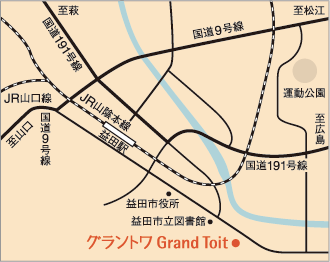 ２．日　時　　平成２９年２月３日（金）　　　　　　　　　　　　１３：００～１６：４０３．会　場　　島根県芸術文化センター「グラントワ」　　　　　　　　〒６９８－００２２　　　　　　　　　島根県益田市有明町５番１５号 ４．内　容　　  13:00～13:05　開会行事　　　　　　　　　　　　　　　　　   【大ホール】                 13:10～14:10　生徒発表会【大ホール】                  　　　　　　  ※２年課題研究　中間発表                                 ※２年小学校へのアウトリーチ活動　発表　　　　　　　　　　　　　　　 ※１年地域創生のためのアイディア発表　            　 14:20～15:00　生徒によるポスターセッション　　　　　　　　 【ホールロビー】                  　　　　　　  １年　関西実習、地域の科学的素材に関する巡検　　　　　　　　　　　　　　　 ２年　課題研究　中間発表　　　　　　　　15:10～16:30　講演　　　　　　　　　　　　　　　　　　　　 【大ホール】　　　　　　　　　　　　　　　海洋研究開発機構横浜研究所古　恵　　亮　氏　　　　　　　　16:30～　 　　閉会行事               　　　　　　　　　　　 【大ホール】              問い合わせ先  島根県立益田高等学校　ＳＳＨ事業担当　　福満　晋　〒 698-0017  島根県益田市七尾町１－１７　　   TEL  0856-23-2853    FAX  0856-22-1442       E-mail　 fukumitsu-susumu@edu.pref.shimane.jp  島根県立益田高等学校　ＳＳＨ事業担当　　福満　晋　〒 698-0017  島根県益田市七尾町１－１７　　   TEL  0856-23-2853    FAX  0856-22-1442       E-mail　 fukumitsu-susumu@edu.pref.shimane.jp  島根県立益田高等学校　ＳＳＨ事業担当　　福満　晋　〒 698-0017  島根県益田市七尾町１－１７　　   TEL  0856-23-2853    FAX  0856-22-1442       E-mail　 fukumitsu-susumu@edu.pref.shimane.jp